Договор публичной оферты на предоставление услуг по организации проживания, питания и отдыха            ООО «УК «БАДЕН ГРУПП» (далее - термальный курорт), именуемое в дальнейшем «Исполнитель», размещает на официальном сайте термального курорта Баден66.рф   публичную оферту о заключении договора на предоставление услуг по проживанию, питанию и отдыху на термальном курорте «Баден – Баден», расположенном по адресу: Свердловска область, г.Реж, ул.Ленина, д.118, Комплекс «Баден-Баден Термы Реж»Настоящая публичная оферта на предоставление услуг (далее по тексту - Договор) заключается в особом порядке: путем акцепта настоящего Договора, содержащего все существенные условия договора, без подписания сторонами. Настоящий Договор имеет юридическую силу в соответствии со ст. 434 Гражданского кодекса Российской Федерации и является равносильным договору, подписанному сторонами. Настоящий Договор является договором присоединения. Фактом, подтверждающим принятие изложенных ниже условий, и акцептом настоящей публичной оферты является заказ услуг (в соответствии с пунктом 3 статьи 438 ГК РФ акцепт оферты равносилен заключению договора на условиях, изложенных в оферте). Настоящий Договор считается заключенным с момента его акцептации и действует до исполнения сторонами всех своих обязательств по настоящему Договору. Оплачивая услуги Исполнителя, Заказчик полностью соглашается с условиями настоящего Договора, означает безоговорочное присоединение ко всем условиям Договора без каких – либо изъятий и ограничений. Исполнитель публикует настоящий договор, являющийся публичным договором-офертой, адресованным физическим лицам и юридическим лицам (неопределенному кругу лиц, в дальнейшем в единственном числе - Заказчик) о нижеследующем:1. ОСНОВНЫЕ ОПРЕДЕЛЕНИЯВ Договоре используются следующие основные определения:1.1. Оферта – настоящий документ (Договор), размещаемый в сети Интернет по адресу: Баден66.рф  В соответствии с Договором, слова оферта и Договор являются равнозначными.1.2. Акцепт – полное и безоговорочное принятие оферты путем осуществления действий, указанных в п.3.1. Договора.1.3. Исполнитель – ООО «УК «БАДЕН ГРУПП», разместившее оферту.1.4. Заказчик – физическое и юридическое лицо, заключившее Договор посредством акцепта на условиях, содержащихся в оферте.2. ПРЕДМЕТ ДОГОВОРА2.1. В соответствии с настоящим Договором Исполнитель, предлагает любому физическому и юридическому лицу (далее – Заказчику) заключить Договор на оказание услуг по организации проживания, питания и отдыха (далее – Услуги) на термальном курорте «Баден – Баден», а Заказчик (представитель Заказчика – отдыхающий, указанный в брони) обязуется оплатить оказываемые Услуги в порядке и на условиях, установленных настоящим Договором.     2.2. Информация о перечне, содержании и потребительских свойствах Услуг, условиях бронирования указана на сайте Баден66.рф  2.3. Взаимодействие между Исполнителем и Заказчиком осуществляется посредством переписки по электронной почте baden66@baden-ural.com, vk.com/baden66, вотсап +7 (950) 656-98-22, а также путем телефонных переговоров по номеру телефона: 8 (343) 363-82-24. 2.4. Настоящая оферта адресована физическим и юридическим лицам, являющимся посетителями сайта Баден66.рф  и гостями термального курорта.3. ПОРЯДОК БРОНИРОВАНИЯ И ЗАКЛЮЧЕНИЯ ДОГОВОРА 3.1. Ознакомившись с прейскурантом и выбрав вид услуги, Заказчик по электронной почте, vk, вотсап, либо по телефону направляет в адрес Исполнителя заявку на приобретение услуг, а также Заказчик может самостоятельно с помощью системы оn-line бронирования и оплаты на сайте Исполнителя - Баден66.рф При бронировании через сайт Исполнителя, Заказчик получает электронное уведомление на электронную почту, либо смс на номер телефона, указанные при on-line бронировании. Для получения полного доступа к просмотру наличия свободных номеров, бронированию номеров, аннуляции номеров Заказчику необходимо зарегистрироваться в личном кабинете модуля on-line бронирования, размещенного на сайте Исполнителя.Бронирование осуществляется при предъявлении паспорта, либо иного документа, удостоверяющего личность Заказчика согласно «Правилам предоставления гостиничных услуг в Российской Федерации, утвержденных Постановлением Правительства Российской Федерации №1853 от 18.11.2020 г.».3.2. В течение 24 (двадцати четырех) часов с момента получения заявки Заказчика Исполнитель информирует Заказчика о результатах бронирования: возможности выполнения заявленных услуг или альтернативных вариантах с указанием цены услуг.Оказание услуг по организации размещения и проживания граждан на территории термального курорта осуществляется на условиях гарантированного бронирования номеров с внесением предоплаты. В соответствии с положениями п. 16 Постановления Правительства РФ от 18.11.2020 № 1853 «Об утверждении Правил предоставления гостиничных услуг в Российской Федерации» гарантированное бронирование, при котором гостиница ожидает потребителя до расчетного часа дня, следующего за днем запланированного заезда. В случае несвоевременного отказа от гарантированного бронирования, опоздания или не заезда потребителя с него или с заказчика взимается плата за фактический простой номера (места в номере), но не более чем за сутки. При опоздании более чем на сутки договор прекращается.            Несвоевременным отказом от бронирования является отказ, сделанный менее, чем за 3 (трое) суток до даты заезда (день подачи заявления с отказом от бронирования и день заезда в расчет не берутся).            При этом потребители информируются о том, что в соответствии с положениями ст. 32 Закон РФ от 07.02.1992 № 2300-1 (ред. от 11.06.2021) «О защите прав потребителей» при отказе потребителя от исполнения договора он несет обязанность оплатить исполнителю фактически понесенных им расходы, связанные с исполнением обязательств по данному договору.3.3. Цена услуг определяется в счете, выставленном Исполнителем. Счет направляется Заказчику посредством электронной связи по адресу, указанному Заказчиком в заявке. Заказчик производит предварительную оплату по счету в течение срока его действия (п. 5.5, 5.6 настоящего Договора). Для закрепления брони за Заказчиком достаточным будет произвести оплату от 40% от стоимости счета. 3.4. Заселение Заказчика осуществляется при предъявлении документа, удостоверяющего личность.3.5. В случае аннуляции Заказчиком заявки на бронирование порядок возврата указан в Правилах проживания и пребывания для гостей.  3.6. Договор считается заключенным в момент оплаты Заказчиком стоимости Услуг Исполнителя в порядке, предусмотренном в разделе 5 настоящего Договора.4. ПРАВА И ОБЯЗАННОСТИ СТОРОН4.1. Исполнитель обязан:4.1.1. Доводить до сведения Заказчика объективную информацию о предоставляемых услугах и иную информацию необходимую в рамках выполнения обязательств по настоящему Договору, а также информацию о дополнительных услугах, оказываемых Исполнителем за отдельную плату, а также о правилах проживания и пребывания для гостей путем размещения указанной информации на Сайте Исполнителя и на стендах термального курорта.4.1.2. Принять акцепт настоящей оферты со стороны Заказчика при возможности оказания услуги в запрашиваемые Заказчиком сроки. Предоставить Заказчику номер соответствующей категории, указанный в заявке на бронирование, после его оплаты Заказчиком.4.1.3. Направить Заказчику на электронную почту, указанную в заявке, лист бронирования, подтверждающий гарантированное бронирование номера. 4.1.5. В случае аннулирования заявки произвести возврат стоимости Услуг с учетом условий, в соответствии с правилами проживания и пребывания для гостей.  4.1.6. Обеспечить круглосуточное оформление приезда/отъезда прибывающих/убывающих лиц.4.1.7.  Предоставить Заказчику по первому требованию книгу жалоб и предложений.4.1.8. Соблюдать иные обязанности, предусмотренные настоящей офертой и законодательством Российской Федерации.4.2. Исполнитель имеет право:4.2.1. Требовать у Заказчика при заселении документ, удостоверяющий личность, а также документы (Свидетельство о рождении, Доверенность от законных представителей) на несовершеннолетних лиц, сопровождаемых Заказчиком..4.2.2. Самостоятельно определять состав специалистов, оказывающих Услуги, а также содержание программы отдыха.4.2.3. Самостоятельно определять формы и методы оказания Услуг.4.2.4. Проводить корпоративные мероприятия и свадьбы на территории термального курорта в дни проживания индивидуальных гостей.4.2.5. В случае несвоевременного аннулирования Заказчиком заявки удержать с последнего стоимости фактически понесенных расходов, в соответствии с п.4.4.2. настоящего Договора. 4.3. Заказчик обязан:4.3.1. Предоставить Исполнителю подлинные, достоверные и достаточные документы, необходимые для оказания Услуг, а также для бронирования номера и соответственно нести ответственность за их подлинность и несвоевременную передачу Исполнителю.4.3.2.  При заселении в термальный курорт предоставить паспорт и свидетельство о рождении ребенка (для Заказчика – физического лица), а Заказчик - юридическое лицо уполномочивает от своего имени представителя – отдыхающего на подпись всех необходимых документов, также физическое лицо, которое указано в путевке, заявке, листе бронирования с предоставлением аналогичных документов от своего имени.   4.3.3. При заселении в термальный курорт, Исполнитель вправе отказать в предоставлении услуг, если у Заказчика, либо у сопровождающих его лиц, имеются характерные симптомы новой коронавирусной инфекции COVID-19: повышенная температура, кашель, затрудненное дыхание, если лицо не может посещать по состоянию здоровья или при наличии признаков алкогольного и/или наркотического опьянения, и по иным основаниям, указанным в действующих на момент заключения настоящего Договора Правилах.    Исполнитель вправе запросить сертификат о вакцинации, медицинский документ подтверждающий наличие медицинских противопоказаний к проведению профилактической прививки против новой коронавирусной инфекции COVID-19.   При непредставлении документов, указанных в пунктах 4.3.2. и 4.3.3. настоящего договора, Исполнитель вправе отказать в размещении гостя на территории термального курорта. 4.3.4. Своевременно и в полном объеме производить оплату Услуг в соответствии с Договором и выставленным счетом.4.3.5. О своих жалобах уведомлять Исполнителя в письменной форме путем внесения соответствующих записей в книгу жалоб и предложений, либо путем составления обращения.  4.3.6. Принимать меры личной гигиены и профилактики по инфекционным заболеваниям в соответствии с принятыми нормами здравоохранения и общечеловеческими принципами. При наличии заболевания (или признаков болезни), передающихся воздушно – капельным путем запрещается посещение термального курорта до истечения инкубационного периода или получения разрешения от врача. В случае заболевания или плохого самочувствия (Заказчика или сопровождающего Заказчиком лица) Заказчик должен уведомить дежурного администратора, немедленно ограничить контакт заболевшего с другими гостями и персоналом и обратиться за квалифицированной медицинской помощью.4.3.7. В течение всего времени проживания и пребывания поддерживать чистоту в помещении и на всей территории термального курорта соблюдать санитарные и противопожарные требования.4.3.8. Соблюдать условия проживания на термальном курорте, установленные Правилами проживания и пребывания для гостей Термального курорта «Баден – Баден». В случае нарушения указанных правил, Заказчик подлежит принудительному выселению со всеми совместно с ним проживающими лицами, без права требовать возврата оплаты за услуги.  4.3.9. В случае утери или порчи имущества термального курорта возместить причиненный Исполнителю ущерб.4.4. Заказчик имеет право:4.4.1. Получать от Исполнителя информацию по вопросам организации и обеспечении надлежащего качества Услуг.4.4.2. Отказаться от исполнения Договора при условии оплаты Исполнителю фактически понесенных затрат. В случае отказа Заказчика – юридического лица от исполнения Договора до начала оказания Услуг или в процессе оказания Услуг, Исполнитель вправе отказать в возврате оплаченной суммы в полном объеме.К затратам относятся расходы Исполнителя, производимые для подготовки оказания Услуг и для формирования содержания Услуг, в т.ч. закупка продуктов, затраты, связанные с оплатой договоров по организации услуг с третьими лицами, затраты на подготовку программ отдыха и др.4.4.3. Требовать возврата предварительной оплаты, если аннуляция заявки на бронирование номера поступила не позднее, чем за трое суток до дня заезда (будьте внимательны, день подачи заявления и день заезда в расчет не берутся). Срок рассмотрения и обработки заявления - 10 (десять) рабочих дней с момента его получения.5. РАСЧЕТЫ СТОРОН5.1. Заказчик обязан произвести оплату забронированных Услуг в порядке п. 3.3. настоящего Договора.5.2. Заказчик вправе оплатить Услуги путем внесения наличных денежных средств в кассу Исполнителя на самом термальном курорте, либо безналичным расчетом, либо через сайт Исполнителя.5.3. Денежные средства, подлежащие возврату Заказчику, передаются в той же форме, в какой они были оплачены (наличным или безналичным расчетом).5.4. Моментом оплаты считается дата поступления денежных средств на расчетный счет Исполнителя, указанного в выставленном Заказчику счете, либо дата внесения денежных средств в кассу Исполнителя.5.5. В случае если по истечении 2 (двух) рабочих дней с даты получения счета денежные средства не поступили на расчетный счет, либо в кассу Исполнителя аннулирование заявки производится Исполнителем по собственному усмотрению.    5.6. При оn-line бронировании на сайте Исполнителя - Баден66.рф, бронь аннулируется автоматически через 20 (двадцать) минут, в случае невнесения оплаты, о чем Заказчик получает электронное уведомление. 6. ОТВЕТСТВЕННОСТЬ СТОРОН6.1. Исполнитель в соответствии с законодательством Российской Федерации несет ответственность за вред, причиненный жизни, здоровью Заказчика вследствие доказанных недостатков при оказании услуг.6.2. Заказчик возмещает ущерб, причиненный по его вине имуществу термального курорта. Заказчик несет ответственность за иные нарушения в соответствии с Правилами проживания и пребывания для гостей на термальном курорте.     6.3. Стороны освобождаются от ответственности в случае, когда невозможность исполнения возникла по обстоятельствам, за которые ни одна из Сторон не отвечает (обстоятельства непреодолимой силы). К таким обстоятельствам относятся: действия органов государственной власти, пожар, наводнение, землетрясение, стихийные действия, забастовки, гражданские волнения, беспорядки, природные и техногенные катастрофы и аварии, не связанные с виновными действиями сторон, эпидемии, пандемии. Об указанных обстоятельствах Стороны должны немедленно или не позднее трех дней с момента их наступления.                В случае невозможности оказания услуги при наступлении обстоятельств, предусмотренных в п. 6.3. настоящего Договора, Стороны могут согласовать перенос даты оказания услуги на иную дату после окончания действия обстоятельств, предусмотренных в п. 6.3. настоящего Договора.6.4. Споры по исполнению настоящего Договора подлежат рассмотрению в порядке, предусмотренном действующим законодательством РФ.6.5. Заказчик, оплативший заказ и тем самым согласившийся с условиями настоящего договора, представляет интересы всех лиц, отдыхающих по заявке, и несет ответственность перед Исполнителем за правильность сообщенных в заявке данных о лицах, указанных в его заявке и за соблюдение всеми лицами правил проживания и пребывания на термальном курорте.6.6. Заказчик принимает на себя все риски, связанные с возможными заболеваниями и травмами. Термальный курорт не обеспечивает транспортировку в медицинские учреждения, доставку врача в номер. Исполнитель не несет ответственности за заражение Заказчика (или членов его семьи) другими гостями инфекционными болезнями, передающихся воздушно – капельным путем. Исполнитель принимает все возможные меры для недопущения распространения заболеваний. При выявлении у гостя (членов его семьи) инфекционного заболевания или при подозрении на такое заболевание Исполнитель оставляет за собой право прервать оказание услуг. Гость, при принятии решения о его выселении, должен немедленно освободить номер и обратиться за медицинской помощью. 6.7. Проживание с животными на территории термального курорта запрещено. Если Заказчик, в нарушение Правил проживания и пребывания для гостей термального курорта «Баден-Баден» без уведомления администрации, привозит для проживания животное, то Исполнитель при обнаружении данного факта, имеет право расторгнуть с Заказчиком Договор (при этом услуга по проживанию считается оказанной, денежные средства не возвращаются) и потребовать оплаты денежных средств за дезинфекцию номера. 6.8.  На всей территории термального курорта запрещено курение, в номерах и на балконах, в том числе курение кальяна (курение электронных сигарет), за исключением специально отведенных для курения мест. Если Заказчик нарушил настоящее условие Договора оферты и Правил проживания и пребывания для гостей термального курорта «Баден-Баден», то Исполнитель при обнаружении данного факта, имеет право расторгнуть с Заказчиком Договор и потребовать оплаты неустойки (штрафа) за нарушение Заказчиком обязательств по настоящему Договору в размере 1 500,00 (одна тысяча пятьсот рублей).6.9. Стороны несут ответственность за неисполнение или ненадлежащее исполнение условий настоящего Договора в соответствии с действующим законодательством РФ и условиями настоящего Договора.7. ОБРАБОТКА ПЕРСОНАЛЬНЫХ ДАННЫХ7.1. Для выполнения условий Договора Заказчик соглашается предоставить и дает согласие на обработку предоставленных им личных персональных данных (и данных третьих лиц) в соответствии с Федеральным законом от 27.07.2006г. №152 – ФЗ «О персональных данных» на условиях и для целей надлежащего исполнения настоящего Договора.  Исполнитель обязуется не раскрывать третьим лицам и не распространять персональные данные Заказчика без согласия последнего, если иное не предусмотрено федеральным законом.Исполнитель обязуется осуществлять обработку персональных данных Заказчика исключительно с целью оказания Заказчику услуг по организации проживания, питания и отдыха.7.2. Заказчик дает согласие на размещение любых фотографических и видео изображений, видеосюжетов, с изображением как его лично, так и его несовершеннолетних детей, а также лиц, в интересах которых он действовал (супруг, супруга, иные лица, от лица которых Гость бронирует номер), сделанных во время пребывания Заказчика на термальном курорте. Размещение возможно в сети Интернет (на сайте Баден66.рф), в любых социальных сетях термального курорта и т.п.) печатных изданиях на телевидении, наружной рекламе и т.д.  – на любых условиях и в целях, не противоречащих действующему законодательству РФ, в том числе в рекламных, информационных и иных материалах, без выплаты вознаграждения, на срок – до отзыва данного согласия в письменной форме.   7.3. Исполнитель гарантирует конфиденциальность в отношении персональных данных Заказчика и третьих лиц и предоставляет доступ к персональным данным только тем сотрудникам, которым эта информация необходима для выполнения условий Договора, обеспечивая соблюдение указанными лицами конфиденциальности персональных данных и безопасности персональных данных при их обработке.  8. ПОРЯДОК ИЗМЕНЕНИЯ И РАСТОРЖЕНИЯ НАСТОЯЩЕГО ДОГОВОРА 8.1. Исполнитель оставляет за собой право в любое время вносить изменения в условия настоящего Договора. Изменения вступают в силу с момента опубликования их на Сайте Исполнителя.8.2. Настоящий Договор, может быть, расторгнут Исполнителем в одностороннем порядке в случае нарушения Заказчиком Правил проживания и пребывания для гостей на Термальном курорте «Баден – Баден».8.3. Заказчик вправе отказаться от Договора в любое время с учетом положений п 4.4.2. настоящего Договора.9. СРОК ДЕЙСТВИЯ ДОГОВОРА9.1. Договор вступает в силу с момента оплаты Заказчиком заявки на бронирование (акцепт оферты) и действует до истечения оплаченного Заказчиком времени проживания и пребывания на термальном курорте. 10. РЕКВИЗИТЫ ИСПОЛНИТЕЛЯООО «УК «БАДЕН ГРУПП» Адрес местонахождения: 623750 РФ, Свердловская область, г.Реж, ул.Ленина, д.118, Комплекса «Баден-Баден Термы Реж»Директор: Кононов Евгений Викторович, действующий на основании УставаПочтовый адрес: 623750 РФ, Свердловская область, г.Реж, ул.Ленина, д.118ИНН 6677009016, КПП 667701001ОГРН 1169658027065Р/С 40702810704000022336, К/С 30101810100000000906, БИК 046577906, УРАЛЬСКИЙ ФИЛИАЛ АО «РАЙФФАЙЗЕНБАНК»  г. ЕкатеринбургТел. +7 (343) 363-82-24 , baden66@baden-ural.com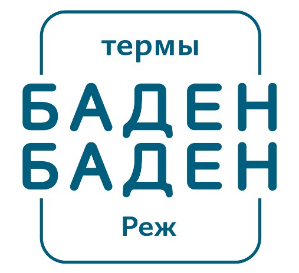 УТВЕРЖДЕН    Директор
 ООО «УК «БАДЕН ГРУПП» 
________________Е.В.Кононов01.10.2022 г.